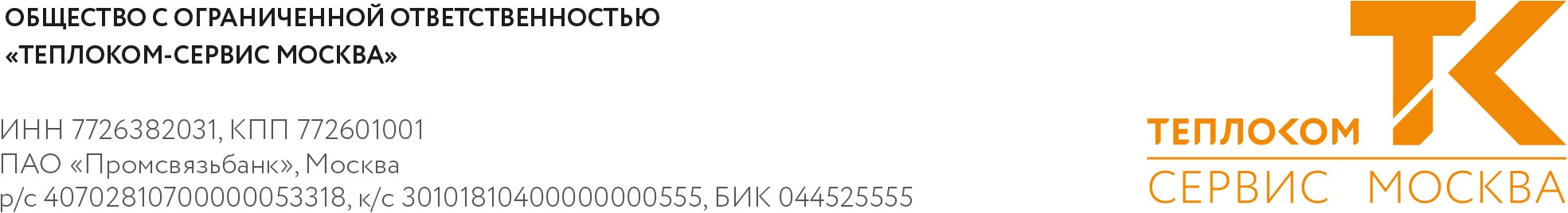 Цены указаны на условиях отгрузки со склада в Москве и действительны только после подтверждения в письменной форме.Оплата производится в рублях по текущему курсу ЦБ РФ на дату платежа.Офис и склад: 117587, Москва, Варшавское шоссе, д. 125Д, офис 257 │ e‐mail: gas@teplocom.msk.ru  market@teplocom.msk.ru │ www.teplocom.msk.ru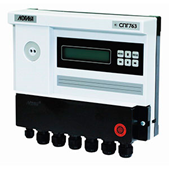 Прайс-лист с 01.07.2018 г.(Цены даны без учета НДС)ВЫЧИСЛИТЕЛИ ОБЪЕМА ГАЗА СПГ «ЛОГИКА»КОРРЕКТОР ГАЗАКОРРЕКТОР ГАЗАКОРРЕКТОР ГАЗАКОРРЕКТОР ГАЗАНаименованиеХарактеристикаХарактеристикаСтоимость, руб.СПГ 742Для учета природного газа.Обслуживает два трубопровода. Для работы с турбинными, ротационными и вихревыми счетчиками.Питание: литиевая батарея 3,6 В в монтажном отсеке и/или внешнее 12 В.Конфигурация подключения датчиков: 2 x (1V+1Т+1Р+1∆Р)+2∆P+1P.Для учета природного газа.Обслуживает два трубопровода. Для работы с турбинными, ротационными и вихревыми счетчиками.Питание: литиевая батарея 3,6 В в монтажном отсеке и/или внешнее 12 В.Конфигурация подключения датчиков: 2 x (1V+1Т+1Р+1∆Р)+2∆P+1P.17 250СПГ 761.2Для учета природного газа.Универсален по методам измерений расхода и типам входных сигналов.Конфигурация входов:Для учета природного газа.Универсален по методам измерений расхода и типам входных сигналов.Конфигурация входов:32 700СПГ 761.28I+ 4F+ 4R(без подключения адаптеров АДС97),32 700СПГ 761.212I+ 8F+ 8R(с одним адаптером АДС97),32 700СПГ 761.216I+12F+12R(с двумя адаптерами АДС97).32 700СПГ 762.2Для учета технических газов: азота, аммиака, аргона, ацетилена, водорода, воздуха, гелия, кислорода, метана, пропилена, окиси углерода, двуокиси углерода, хлора, этилена, природного, доменного и коксового газов.Универсален по методам измерений расхода и типам входных сигналов.Конфигурация входов:Для учета технических газов: азота, аммиака, аргона, ацетилена, водорода, воздуха, гелия, кислорода, метана, пропилена, окиси углерода, двуокиси углерода, хлора, этилена, природного, доменного и коксового газов.Универсален по методам измерений расхода и типам входных сигналов.Конфигурация входов:33 850СПГ 762.28I+ 4F+ 4R(без подключения адаптеров АДС97),33 850СПГ 762.212I+ 8F+ 8R(с одним адаптером АДС97),33 850СПГ 762.216I+12F+12R(с двумя адаптерами АДС97).33 850СПГ 763.2Для учета попутных газов, газовых конденсатов, ШФЛУ. Универсален по методам измерений расхода и типам входных сигналов.Конфигурация входов:Для учета попутных газов, газовых конденсатов, ШФЛУ. Универсален по методам измерений расхода и типам входных сигналов.Конфигурация входов:37 550СПГ 763.28I+ 4F+ 4R(без подключения адаптеров АДС97),37 550СПГ 763.212I+ 8F+ 8R(с одним адаптером АДС97),37 550СПГ 763.216I+12F+12R(с двумя адаптерами АДС97).37 550АДАПТЕРЫАДАПТЕРЫАДАПТЕРЫНаименованиеХарактеристикаСтоимость,руб.Адаптер АДП 82Для питания постоянным током датчиков, преобразователей и иного оборудования в составе теплосчетчиков и измерительных комплексов (~220 В) / (=12 В, 400 мА).2 100Адаптер АДП 83Для питания постоянным током датчиков, преобразователей и иного оборудования в составе теплосчетчиков и измерительных комплексов (~220 В) / (=24 В, 200 мА).2 100Адаптер расширитель АДС 84Расширитель на 16 каналов для подключения к СПЕ542 электросчетчиков с импульсным выходом.11 850Накопитель АДС 90Считывание и перенос на компьютер архивных данных приборов. Укомплектован коннектором К228 для подключения к COM-порту компьютера.8 300Адаптер измерительный АДС 97Расширитель конфигурации входов для СПГ761.2, СПГ762.2, СПГ763.2, СПТ961.2. Питание от источника постоянного тока =12 В.19 600Адаптер АДС 98Объединение приборов СПГ741 (все модели), СПГ742, СПГ761 (все модели), СПГ762 (все модели), СПГ763 (все модели), СПЕ541, СПЕ542, СПТ941 (все модели), СПТ942 (все модели), СПТ943 (все модели), СПТ961 (все модели) в сеть с выходом на интерфейс RS2328 700Адаптер АДС99Объединение приборов СПГ741 (все модели), СПГ742, СПГ761 (все модели), СПГ762 (все модели), СПГ763 (все модели), СПЕ541,СПЕ542, СПТ941 (все модели), СПТ942 (все модели), СПТ943(все модели), СПТ961 (все модели) в сеть с выходом на интерфейс Ethernet9 300Адаптер АПС 43Локальное/групповое подключение"порт CENTRONICS принтера - порт RS485 прибора".5 700Адаптер АПС 45Локальное/групповое подключение"порт CENTRONICS принтера - порт RS232 прибора" для СПТ941- СПТ943, СПГ741.5 700Адаптер АПС 70Локальное подключение"СОМ-порт компьютера - оптопорт прибора".1 800Адаптер АПС 71Локальное подключение"USB-порт компьютера - оптопорт прибора".2 400Адаптер АПС 77Локальное подключение"СОМ-порт компьютера - порт RS232 прибора" с гальванической изоляцией цепей.4 100Адаптер АПС 78Подключение накопителя АДС90 к оптопорту прибора.1 800Адаптер АПС 79Локальное/групповое подключение"СОМ-порт компьютера - порт RS485 прибора".7 000КОННЕКТОРЫКОННЕКТОРЫКОННЕКТОРЫНаименованиеХарактеристикаСтоимость, руб.К158Локальное подключение"СОМ-порт компьютера – порт RS232 прибора"для СПТ961, СПТ961М, СПГ761-СПГ763, СПЕ542 в корпусе BOPLA.590К204Локальное подключение"СОМ-порт компьютера – порт RS232 прибора"для СПТ961, СПТ961М, СПГ761-СПГ763, СПЕ542 в корпусе ЛОГИКА.590К226Локальное подключение"СОМ-порт компьютера – порт RS232 прибора" для СПТ941 (модели 01, 02, ..., 08).590К228Подключение накопителя АДС90 к СОМ-порту компьютера.590К229Подключение накопителя АДС90 к СПТ941 (модели 01, 02, ..., 08).590СУММАТОРСУММАТОРСУММАТОРНаименованиеХарактеристикаСтоимость, руб.Сумматор СПЕ 542Обслуживает 16...128 (с адаптером АДС84) каналов учета и 1...32 группы учета.29 700